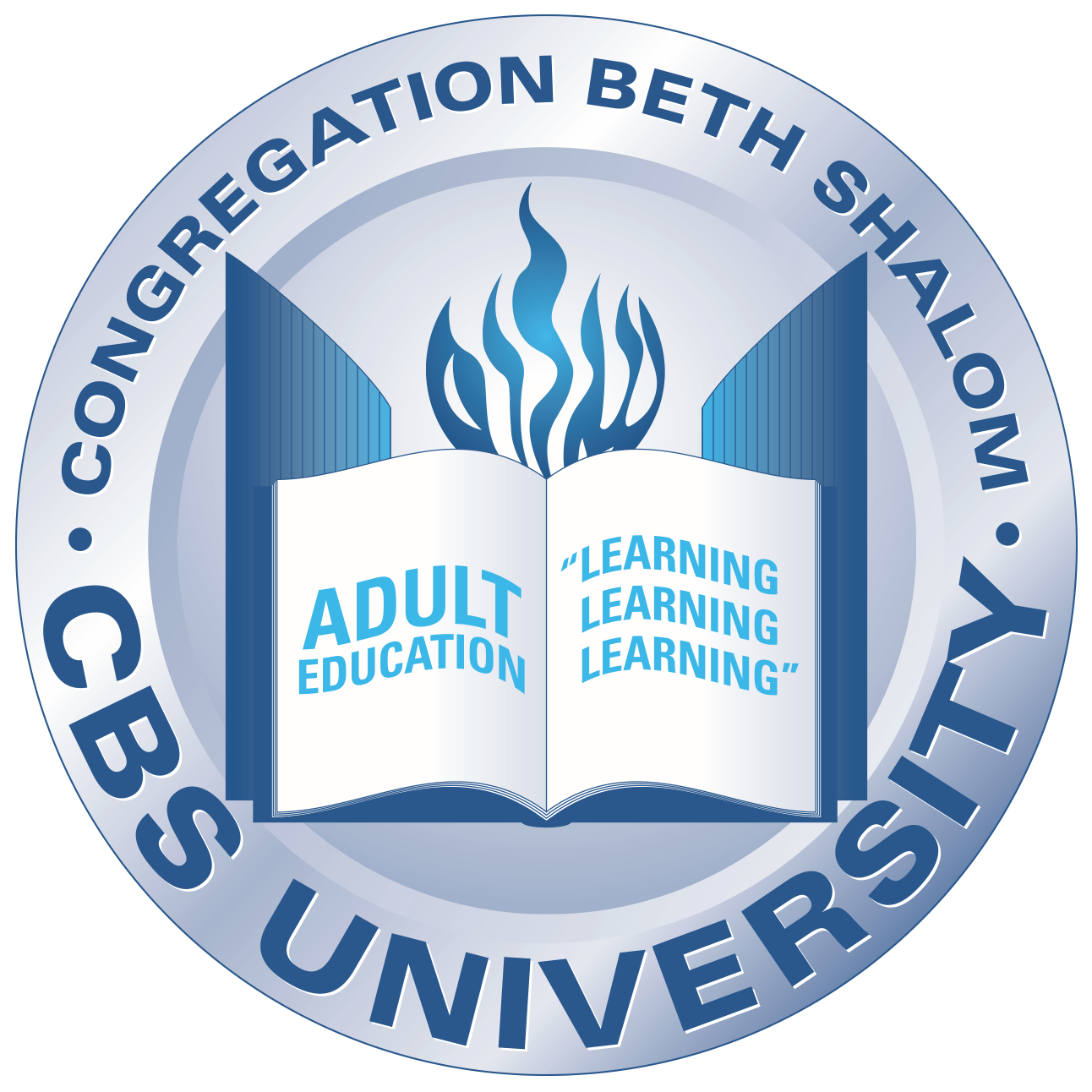 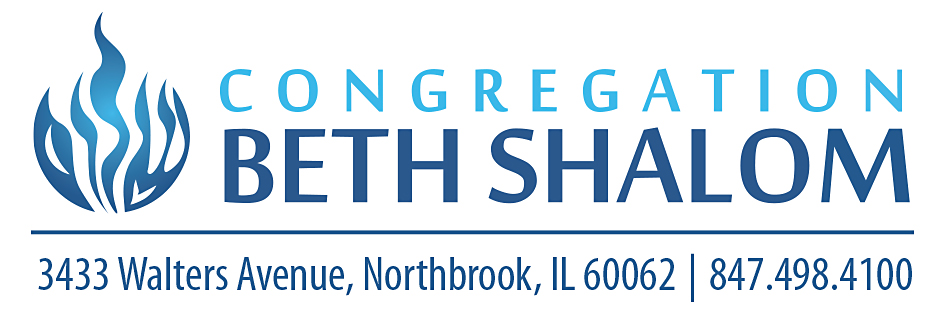 CBS University Class Offerings | Winter 2021Israel in Depth Instructor: Carl SchragDates: Sundays (12/13, 1/17, 3/7 & 4/11)Time: 10:00 – 11:00 amhttps://bethshalomnb-org.zoom.us/j/85346446237?pwd=Zjk5V2MwTUtiSHQrRktqVXgvUHZHUT09Talmud in TranslationInstructor: 	Rabbi Warner FerratierDates:	MondaysTime:	6:30 – 7:40 pmHave you always wanted to study Talmud, but never tried?  Come study with Rabbi Ferratier every Monday evening.https://bethshalomnb-org.zoom.us/j/83327314291?pwd=OEdIaHdGRzV4NERaNmhSR2tVN0RpZz09NEW! Jewish Life in Morocco Instructor: 	Roy Mittelman		Date:	Tuesday, January 26thTime:	9:15 – 10:15 amhttps://bethshalomnb-org.zoom.us/j/89530309723?pwd=RExEdDlHTkw3ZWlYeVlKQVF3Z0xVdz09RETURNING! Parshat HaShavua – One Book, Many VoicesInstructor: 	Cantor Steven Stoehr & FriendsDates:	Tuesdays, February 16 – May 11Time:		9:15 – 10:15 amCantor Stoehr will explore the weekly Torah portion with a special friend each week.https://bethshalomnb-org.zoom.us/j/86771545315?pwd=bGJkTWxsaVhSL2J0TVVUdzkrYU1UZz09 Jewish News of the World Instructor: 	Carl SchragDates:		TuesdaysTime: 		10:30 – 11:30 amhttps://zoom.us/j/187004602?pwd=cWVTd1o2bFZEQVZ3Q1JreDNrUWh1Zz09NEW! Meet the Beatles...and the 10 Greatest Ideas of Judaism Instructor:	Dr. Stephen ArnoffDates:		Wednesdays, January 6 – March 10Time:		12:00 – 1:00 pmhttps://bethshalomnb-org.zoom.us/j/88071848731?pwd=VldOd1hPM29WaHI5cHphbHdqSHJwUT09Hebrew from Aleph to Tav/ Greatest Hits of the SiddurInstructor: 	Randi SimonDate: 		ThursdayTime: 		10:15 – 11:15 amPractice your Hebrew reading skills using the siddur all the while examining the meaning behind the words.https://zoom.us/j/992082506?pwd=T05hM1BSSjBSOC82ZlhoUmZxL2Z1Zz09Nosh ‘n Drash Instructor: 	Rabbi Aaron Melman		Dates:	Thursdays 12/10,1/7, 1/21, 2/11, 2/25 (no food – fast day), 3/11, 3/18, 4/8, 4/22, 5/6Time:	11:30 am – 1:00 pmA variety of topics determined by Rabbi Melman.https://bethshalomnb-org.zoom.us/j/623610943?pwd=bTFwZEJHV2UwSVpMMjZLZHJ5SEhjUT09Movies with Melman Instructor: 	Rabbi Aaron MelmanDate: 	1/14 (Munich), 2/18 (One of Us), 5/13 (movie TBA)Time: 		7:00 – 8:30 pmhttps://bethshalomnb-org.zoom.us/j/86196003778?pwd=R2s5WGQ2OWorRlBYNWFrOExtZUF0QT09